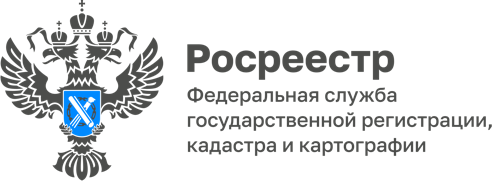 О правах детей и родителей в сделках с недвижимостьюС 1 по 8 июня специалисты Управления Росреестра по Республике Алтай проводили консультации для родителей и опекунов по вопросам защиты имущественных прав детей, оказания правовой помощи и повышения уровня юридической грамотности.Расскажем о наиболее популярных вопросах, связанных с имущественными правами несовершеннолетних.Кто может представлять интересы ребенка? Законными представителями несовершеннолетнего ребенка являются его родители либо усыновители. При отсутствии родителей, усыновителей, а также в случаях, когда несовершеннолетние по иным причинам остались без родительского попечения, например, при лишении судом родителей родительских прав или, когда родители уклоняются от их воспитания, законными представителями являются – опекун (для малолетних граждан) или попечитель (для детей от 14 до 18 лет).Как продать недвижимость, оформленную на ребенка?Продажа квартиры или дома, оформленных на ребенка, имеет свои нюансы. Например, чтобы продать недвижимость, которая принадлежит несовершеннолетнему, необходимо получить предварительное разрешение органа опеки и попечительства. Разрешение или отказ (может быть оспорен в суде) должны быть выданы представителям ребенка в письменной форме не позднее чем через 15 дней от даты запроса.Также сделка подлежит нотариальному удостоверению. Росреестр в процессе регистрации такой сделки проверяет, соответствует ли она интересам несовершеннолетнего и не ущемляет ли его имущественные права.Существует ли разница при продаже жилья, если ребенок имеет постоянную регистрацию или же является собственником недвижимости?Разница, безусловно, есть. Если несовершеннолетний является собственником недвижимости, он становится участником сделки, и тогда процедура отчуждения будет включать описанные выше этапы.Если ребенок имеет только постоянную регистрацию, то не является участником сделки — эти процедуры проходить не потребуется. За исключением случая, когда несовершеннолетний остался без родителей и/или находится под опекой или попечением. В данной ситуации интересы ребенка могут быть нарушены, по этой причине также потребуется разрешение органов опеки и попечительства.С какого возраста от ребенка может потребоваться письменное согласие на действия с недвижимостью?За несовершеннолетних, не достигших 14 лет, сделки могут совершать от их имени только их родители, усыновители или опекуны. Несовершеннолетние в возрасте от 14 до 18 лет совершают сделки с письменного согласия своих законных представителей — родителей, усыновителей или попечителя.Однако опекун (родитель) без предварительного разрешения органа опеки и попечительства не вправе совершать, а попечитель — давать согласие на совершение:сделок по отчуждению, в том числе обмену или дарению имущества подопечного;сделок по сдаче внаем (в аренду), в безвозмездное пользование или в залог;сделок, влекущих отказ от принадлежащих подопечному прав, раздел его имущества или выдел из него долей;любых других действий, влекущих уменьшение имущества подопечного.Существуют ли какие-либо особенности при вступлении несовершеннолетних в наследство?От имени несовершеннолетних граждан, которые еще не достигли 14 лет, наследство принимают их родители, усыновители или опекуны. Дети в возрасте от 14 до 18 лет принимают наследство с письменного согласия своих законных представителей — родителей, усыновителей или попечителя. Чтобы принять наследство, несовершеннолетним предварительного разрешения органов опеки и попечительства не требуется.Материал подготовлен Управлением Росреестра по Республике Алтай